Tiger Times Volume 1, Issue 9                                                                   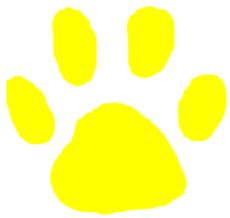 AcadeMir Charter School Preparatory 19185 SW 127th Avenue, Miami, Florida 33177 www.academircharterschoolpreparatory.com 	May 2017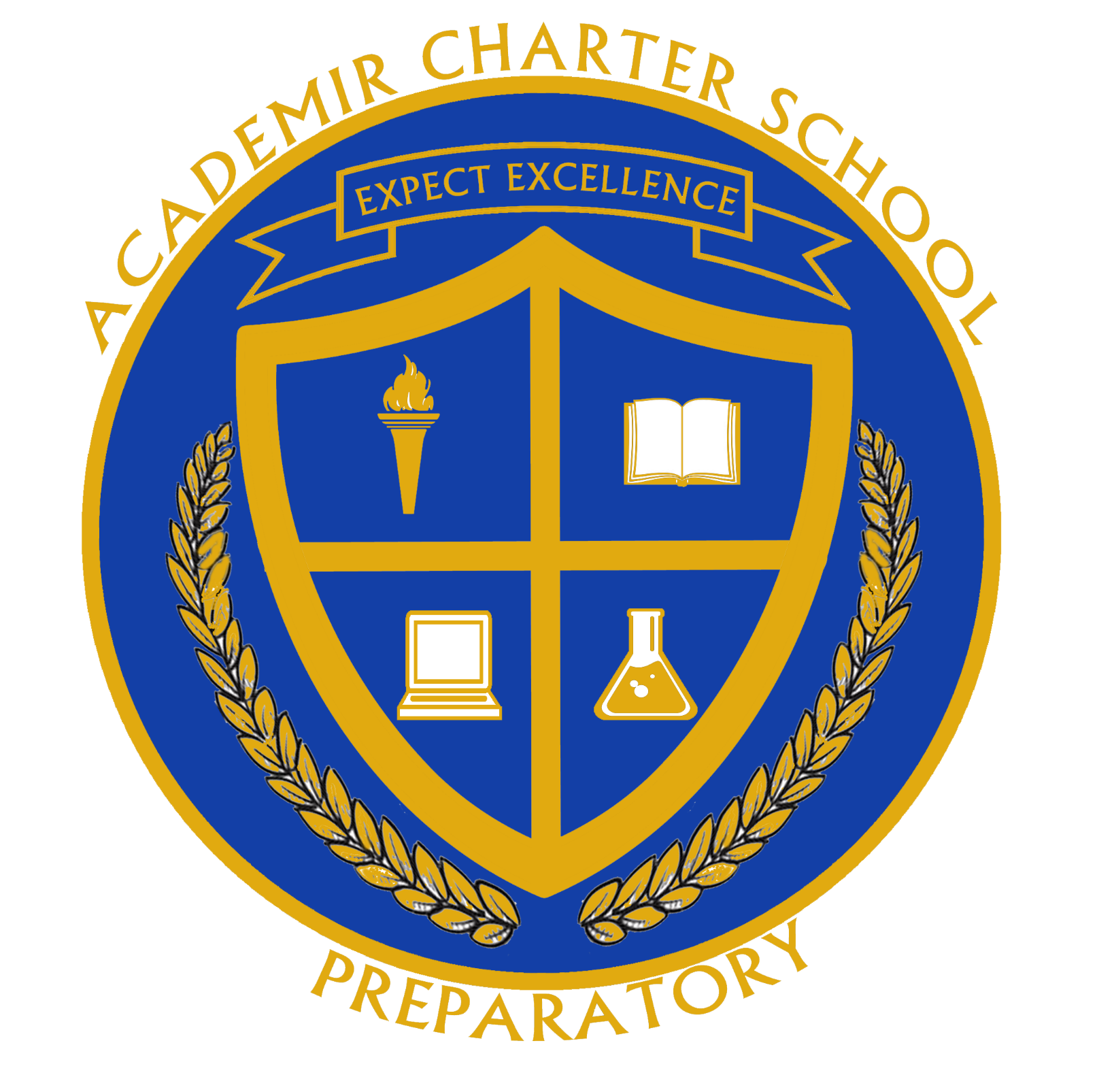 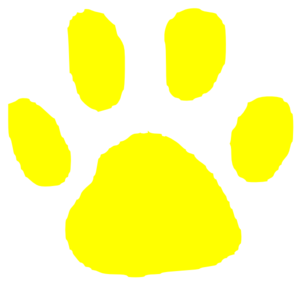 